平素より当所の事業に格別のご高配を賜り厚くお礼申しあげます。ただいま当所のHP管理事業として、大町商工会議所HPの「会員事業所」ボタンをクリックすると、会員事業所名の一覧が表示されるように検討中です。現在は、会員加入の申込時にHPのアドレスをご記入いただいた事業所のみ事業所名を表示して、事業所のHPへのリンクをさせていただいております。当所HPアドレス　http://www．occi．jp/ここをクリックすると、事業所名が一覧で表示されるように検討中です。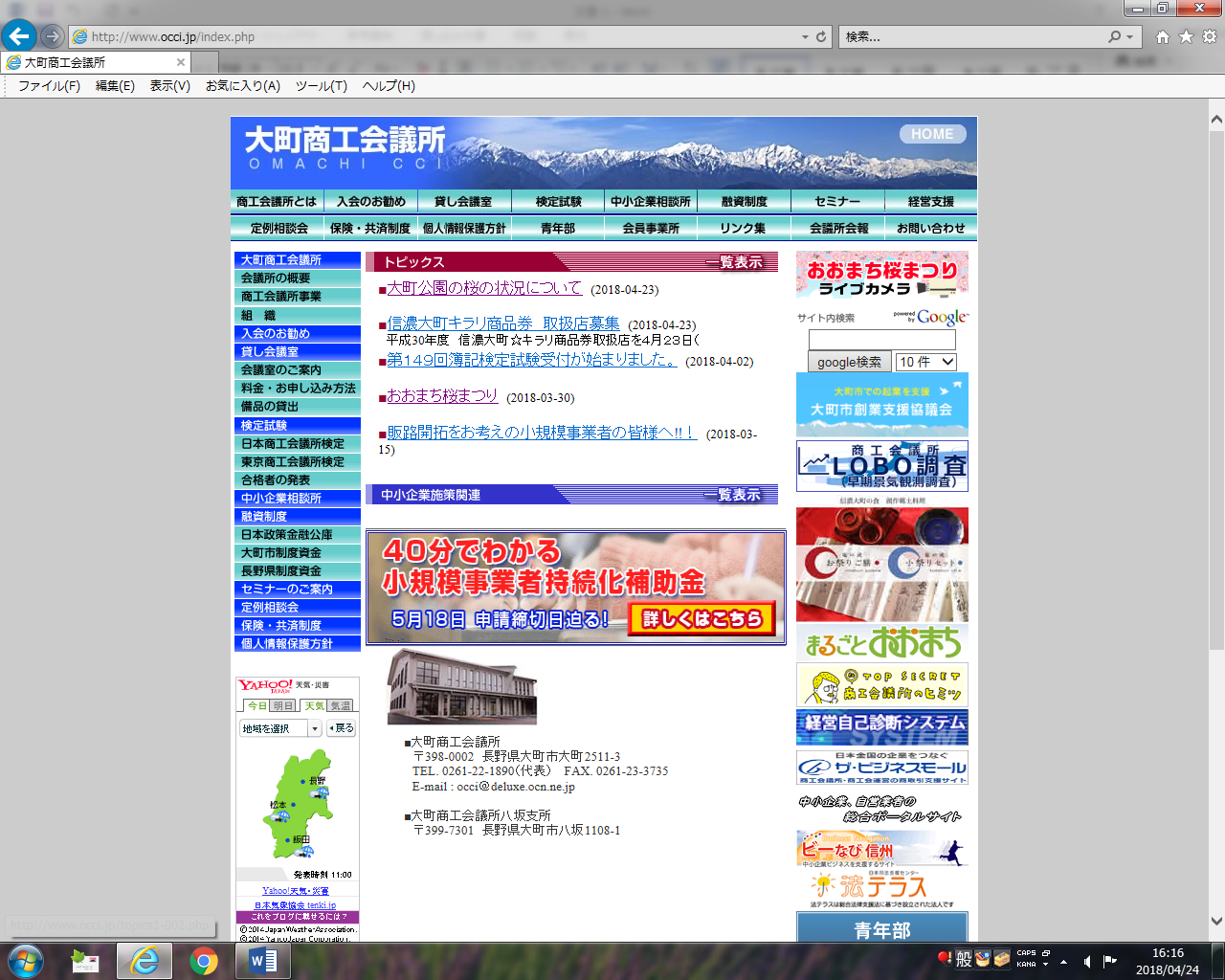 つきましては、事業所名の表示をご了解いただきたいのですが、もし、事業所名を表示したくないという場合は、ご連絡願います。ご連絡いただかない場合は、事業所名の表示をさせていただきますので、ご了承ください。次に、当所HPから事業所HPへのリンクをご希望の場合は、下記へ、アドレスをご記入頂き、FAXにて送信をお願いします。大町商工会議所　　ＦＡＸ　２３－３７３５／ＴＥＬ　２２－１８９０大町商工会議所HPへの事業所名の表示をしないでほしい。事業所名　　　　　　　　　　　　　　　　　　　　　　　　　　大町商工会議所HPから事業所HPへのリンクを希望します。事業所名　　　　　　　　　　　　　　　　　　　　　　　　　　アドレス　　　　　　　　　　　　　　　　　　　　　　　　　　